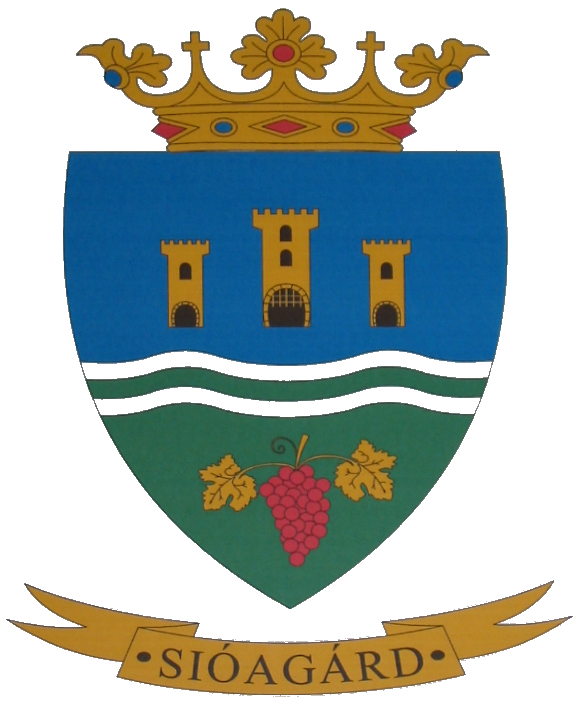 ElőterjesztésSióagárd Község Önkormányzata Képviselő-testületének2015. július 28-án tartandó soron következő nyilvános ülésére Napirend előtti Tárgy: Beszámoló a lejárt határidejű határozatok végrehajtásáról Előterjesztést készítette: Balogh Györgyi aljegyző, Marosi Istvánné adóigazgatási ügyintézőElőterjesztő: Kökény András István- a Pénzügyi és Ügyrendi Bizottság elnökeVéleményezésre megkapta: Pénzügyi és Ügyrendi BizottságTisztelt Képviselő- testület!A lejárt határidejű határozatokkal kapcsolatban Sióagárd Község képviselő-testületének Sióagárd Község Önkormányzat Szervezeti és Működési szabályairól alkotott 1/2014. (I.20.) önkormányzati rendelete 21.§ (2) bekezdése szerint a rendes ülésen az első napirendi pont tárgyalását megelőzően a képviselő-testület a lejárt határidejű testületi határozatok végrehajtásáról kap írásban vagy szóban tájékoztatást.Fentiek alapján a képviselő-testület előző „rendes” ülése óta az alábbi határozatok kerültek végrehajtásra.43/2015. (IV.09.) Szekszárd Városi Rendőrkapitányság 2014. évi 
tevékenységéről szóló beszámoló megtárgyalásáról szóló határozat megküldésre került.44/2015. (IV.09.) Tolna Megyei Katasztrófavédelmi Igazgatóság Szekszárdi Katasztrófavédelmi 	Kirendeltségének 2014. évi tevékenységéről szóló 
beszámoló megtárgyalásáról szóló határozat megküldésre került.45/2015. (IV.09.)	A Pénzügyi és Ügyrendi Bizottság 2014. évi 
munkájáról szóló határozat megküldésre került.46/2015. (IV.09.) A Szociális és Civilkapcsolati Bizottság 	átruházott hatáskörében tartozó eljárásokról, valamint a bizottság 2014. évi munkájáról szóló határozat megküldésre került47/2015. (IV.09.) Sióagárdi Közös Óvoda működésével kapcsolatos 
ügyek megtárgyalása 48/2015. (IV.09.) Szociális alapellátásokról szóló beszámoló 
megtárgyalásáról szóló határozat megküldésre került.49/2015. (IV.09.) Beszámoló a 2014. évi helyi adóztatásról szóló határozat megküldésre került.50/2015. (IV.09.) A rendkívüli szociális pályázat benyújtásáról szóló határozat51/2015. (IV.09.) Településrendezési terv módosításáról52/2015. (IV.09.) A Sióköz Kft. túlszámlázásának visszafizetéséről szóló határozat megküldésre került, a túlfizetés összege át lett utalva az E.R.Ö.V. Zrt.-nek.53/2015. (IV.09.) A Sióköz Kft. dolgozóinak megbízási díjáról szóló határozat megküldésre került valamint az összeg át lett utalva a Sióköz Kft. számlájára.54/2015. (IV.09.) A Sióköz Kft. tisztújításáról szóló határozat megküldésre került.55/2015. (IV.23.) A lejárt határidejű határozatok végrehajtásáról, a két ülés között eltelt 
eseményekről 56/2015. (IV.23.) Védőnői Szolgálat adatkezelési szabályzata  elhelyezésre került a védőnői tanácsadóban.			 57/2015. (IV.23.) A Sió-menti Értéktár bizottság munkájának munkacsoporttal történő támogatásáról szóló határozat szerinti munkacsoport megalakult. 58/2015. (IV.23.) Sióköz Kft. mérlegének elfogadásáról szóló határozat megküldésre került és mérleg benyújtásra került.59/2015. (IV.23.) Hozzájáruló nyilatkozat a Sióagárdi Sport Egyesület pályázatáról szóló határozat alapján a Sport Egyesület megkapta a támogatást.61/2015. (IV. 23.) A Kölesdi Közös Önkormányzati Hivatal 2013. évi költségvetés módosításáról – Sióagárd – a költségvetés módosítása megtörtént.62/2015. (IV. 23.) A Kölesdi Közös Önkormányzati Hivatal 2013. évi költségvetésének végrehajtásáról – Sióagárd- költségvetés végrehatásra került.63/2015. (IV. 23.) A Kölesdi Közös Önkormányzati Hivatal belső ellenőrzési jelentésének megtárgyalása, az intézkedési 	terv elfogadása - Sióagárd60/2015.  (IV.23)	Sióagárd Bora cím adományozásáról szóló határozat alapján az ünnepi testületi ülésen átadták a Sióagárd Bora címet.64/2015. (V.14.) Tolnai Családsegítő Központ fenntartására 
létrehozott társulás és az intézmény 2014. 
évi munkájáról szóló beszámolóról szóló határozat megküldésre került.65/2015. (V.14.) Falubusz szabályzat módosítása megtörtént.66/2015.(V.14.) Sióagárd Község Önkormányzata gazdasági programjának elfogadása67/2015. (V.14.) Re-víz Duna-menti Kft. mérlege és 2014. 
évi beszámolójáról szóló határozat megküldésre került.68/2015. (V.14.) Óvoda alapdokumentumainak módosítása az Államkincstárnál benyújtásra került.69/2015. (V.14.) Óvoda társulási megállapodásának módosítása az Államkincstárnál benyújtásra került.70/2015. (V.14.) Sárköz- Dunavölgye - Siómente Egyesület tagságának megtárgyalásáról szóló határozat szerint a tagdíj kiegyenlítésre került.71/2015. (V.14.) A gyermekszegénység elleni program	keretében nyári gyermekétkeztetés biztosítása jogcím támogatás igénylése72/2015. (V.14.) Tolna és Környéke Szociális 
Alapszolgáltatási, Gyermekjóléti és Helyettes Szülői Társulás társulási megállapodás módosításának megtárgyalásáról szóló határozat megküldésre került.73/2015. (V.14.) A 2014. évi C. törvény 3. melléklet II. 9 pont szerinti a gyermekétkeztetés feltételeit javító fejlesztések támogatása megtárgyalásáról szóló határozat szerint a pályázat benyújtásra került.74/2015. (V.14.) Egészségügyi alapellátás fejlesztése Sióagárdon DDOP 3.1.3G-14-2014-0069 elnevezésű pályázat kivitelezőjének kiválasztása – a határozat alapján a munkák megkezdődtek.75/2015.(V.14.) A helyi gyermekvédelmi feladatok 
ellátásának értékeléséről szóló határozat megküldésre került.76/2015. (V.14.)	A helyi településrendezési terv 
előkészítéséhez szükséges társadalmi egyeztetés szabályairól77/2014. (V.14.)	Sióagárdért Emlékérem adományozásáról szóló határozat szerint a díj átadásra került.78/2014.  (V.14)	Sióagárdért Emlékérem adományozásáról szóló határozat szerint a díj átadásra került.79/2014.  (V.14)	Közvilágítás korszerűsítéséről80/2014.  (V.14) 	Nappark létrehozásáról81/2015. (V.29.)	Önkormányzati feladatellátást szolgáló  fejlesztés támogatásáról szóló pályázat beadásra került.82/2015. (V.29.)	Önkormányzati feladatellátást szolgáló 
fejlesztés támogatásáról szóló pályázat beadásra került.83/2015. (VI.04.)	Egészségügyi alapellátás fejlesztése 	Sióagárdon DDOP 3.1.3G-14-2014-0069 elnevezésű pályázat kivitelezőjének kiválasztása megtörtént. A beruházási munkák megkezdődtek.84/2015. (VI.04.)	Belügyminisztérium által kiírt sportfejlesztési pályázat nem került beadásra.85/2015. (VI.11.)  2014. évi C. törvény 3. melléklet II. 9 pont szerinti a gyermekétkeztetés feltételeit javító fejlesztések támogatása címen 
benyújtott pályázat módosítása – a pályázat beadásra került.86/2015. (VI.30.) Sióagárd óvoda energetikai felújítás - KEOP-2015-5.7.0 címen benyújtandó pályázat benyújtása – a pályázat beadásra került.87/2015. (VII.08.) A Kormány 1357/2015. (VI.2.) Korm. 	határozatának értelmében a környezet és 	Energia Operatív Program keretében meghirdetett 	KEOP-2015-5.7.0. pályázatról – a pályázat beadása folyamatban van.A két ülés között eltelt eseményekről való beszámolóról-tekintve a számos rendkívüli ülést-nem tartom szükségesnek az írásbeliséget. A tájékoztatás határozathozatalt nem igényel.       Sióagárd, 2015. július 16.									Gerő Attila							         	            polgármester